NSC Technical Subcommittee Call Minutes – July 20, 2021 Participation [by regions]:2:	Cheryl Rorhbacher - NJ3:	Jeremy Hancher & Luke Hershey – PA4:	Donovan Grimwood – TN, Trayce Moore-Thomas – MS5:	Jennifer Feyerherm & Renee Bashel– WI; Emily Ohde & Jennifer Theodore – MN, Mark Stoddard & Tracy Barnes– IN, Alexis Andrews - OH7:	Allison Crowther & Leena Divaker – KS, Bob Randolph – MO, Jennifer Wittenburg - IA8:	Eleanor Divver - UT9:	Jennifer Lipkin – NV – Clark Co., Will Adrian – AZ – Maricopa Co.10:	Belinda Breidenbach - IDSpeaker: Alicia McCarthy - TURITech-Subcommittee: https://nationalsbeap.org/sbeap/resources/subcommittees/technical Tools to Assist with Toxics Use Reduction: Cleaner Solutions Database and Pollution Prevention Options Analysis System (P2OASys)Alicia McCarthy, Laboratory Specialist, Toxics Use Reduction Institute’s Cleaning Lab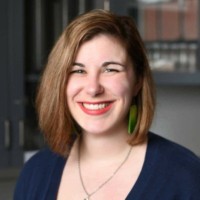 https://www.turi.org/https://www.cleanersolutions.org/https://p2oasys.turi.org/https://www.cleanersolutions.org/Client-Forms The above links contain a wealth of information that Ms. McCarthy went over during today’s Technical Subcommittee session. This was recorded and once posted, will be accessible via the Tech Subcommittee link above.Some considerations when evaluating a cleaning system:What is its purpose?What is the nature of the item to be cleaned (e.g., material, texture, hardness, geometry, mass)?What manufacturing step takes place prior to and after cleaning?What is the nature of the contaminants to be removed?What is clean?  What is clean enough?  How is it evaluated?The CleanerSolutions Database and P2OASys are tools, developed by the Toxics Use Reduction Institute (TURI), to assist users with reducing toxic chemicals within their cleaning processes and evaluate chemicals to identify potential hazards. Cleanersolutions Database is a collection of information based on lab testing and vendor information that can help a user find a cleaner for a particular contaminant; replace a solvent; identify products based on safety and environmental criteria; and search by vendor information. P2OASys is a hazard assessment discussion online tool that allows the user to assess the potential environmental, worker, and public health impacts of alternative technologies aimed at reducing toxics use. This presentation includes a live demonstration of the tools to learn how they can help with comparing options with current processes based on quantitative and qualitative factors.”Alicia McCarthyLaboratory SpecialistTURI Cleaning LabUMass LowellShe works with Massachusetts companies to test safer cleaning solutions and methods in the lab and provides on-site assistance with implementation. She also trains and helps manage student employees in the lab and connects how to apply the knowledge and skills acquired within the lab to their own department and field. She won the Most Valuable Student Pollution Prevention Award in 2016, and she went with her team to present their Phase I EPA P3 research on alternatives for Dichloromethane in paint stripping applications.Other recent projects include:MnTAP TCE Alternative grant and contract project, Assessments of ECA devices and disinfection efficacy, Researching safer disinfectant active ingredients, and Conducting performance testing of janitorial and industrial cleaners for a variety of applications. Alicia earned a Bachelor of Science in Environmental Health and Master of Science in Occupational and Environmental Hygiene from the University of Massachusetts Lowell. She is currently getting her second Masters of Science in Molecular and Cellular Biotechnology at UNH.Future topics: August 17: Determination of Attainment by the Attainment Date rules for 2008/2015 ozone nonattainment areas, Rhonda Wright – topic to be refined September 21: Industrial Storm Water Permitting Basics, Ryan Grant, Michigan EGLEOctober 19: Paint tracker program, Jennifer Wittenburg, Iowa Waste Reduction CenterNovember 16: Newer printing technologies impacts on the environment, Marci Kinter & Gary Jones, Printing United Alliance – tentativeDecember 21: Multi-Sector General Permit for industrial stormwater discharges, Emily Halter, EPA Office of WaterNext Call: August 17, 2021 1 pm CST (2 pm EST) (3rd Tuesday of month)